Month XX, yearAuthors of Recommended Papersfor ADVANCES IN ARTIFICIAL LIFE ROBOTICSLETTER OF ACCEPTANCEDear Authors,Paper Title: presented paper (OS, GS, etc.) at ICAROB20XX or non-conference submitted paper (SP-X)Your paper’s TitleGiven name Family name Your affricationGiven name Family name Your affricationMail address:Etc.
It is my pleasure to inform you that your paper presented at the ICAROB2022 has been accepted for publication in Journal of Advances in Artificial Life Robotics, Vol. XX, Issue 1,2,3,4 be published in July, September or December, 20XX or March 20XX+1 after an extensive refereeing procedure.We deeply appreciate your submission to our Journal of Advances in Artificial Life RoboticsPlease see the enclosed “Contribution Fee Form and please send us back the Form filled in your information via e-mail attached file LofA & AofP asap, if you agree to have your paper published in our Journal.Following “Contribution Fee Form”, please submit your paper presented at ICAROB 20XX with minor revisions after two reviewr’s comments whitch I will send you later. Also, please be aware that publisher cannot publish articles in JAALR that are the same as in ICAROB, only an extended version with at 30% difference can be considered for publication. You must change your title completely & main sentences a little bit and please submit you revised paper by red color (You must link each References & Figures & Tables to websites in your paper) (Please use color R=0,G=147,B=212 with linked parts are no underline) (This is most important thing to prevent omissions in References & Figures & Tables in your paper) (I attached a sample how to link them in your paper in Japanese) in the format of both MS-WORD file to ICAROB Journal Office. Please execute plagiarism prevention (iThenticate) or Copperier beforehand for your revised paper. You are not able to submit your papers until date that I tell you later, please let Journal Office know the approximate date that you will send your papers.) by e-mail.There is a growing demand for new technologies about artificial life and robotics. We firmly believe that our ICAROB Journal will be useful to you and also to the development of this field. Your continuous support to our Journal would be highly appreciated.Please quote the reference number (OS, GS, PT, IT in the Program THE 20XX INTERNATIONALCONFERENCE ON ARTIFICIAL LIFE AND ROBOTICS (ICAROB20XX)) or non-conference submitted paper (SP-X) in all future correspondence relating to your paper.Sincerely yours,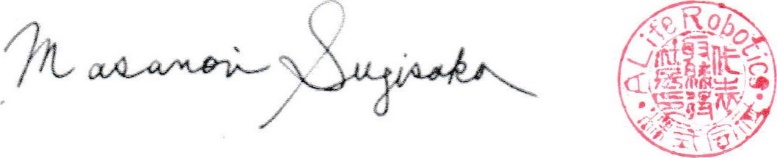 Masanori SugisakaGeneral Chairman of ICAROBPresident, ALife Robotics Co., Ltd. Encs:   Letter of Acceptance (LofA) Agreement of Publication (AofP) (attached)※Atlantis Press Journal style for Author (same as ICAROB2018 Paper Form without header and footer)※Contribution Fee FormPlease download ICAROB20XX_Call for Papers by web: https://alife-robotics.co.jp/ or https://alife-robotics.org/ JOURNAL Contribution FeeConsumption Tax is included in Japanese only and is not included in foreigner.In order to publish your paper in e-journal, it is requisite to pay “Contribution Fee” for each page of your work as an author’s share of the production cost to ICAROB Journal Office. After your paper has been published in “Journal of Advances in Artificial Life Robotics”, we will send the invoice with sum certain including commission fee. The fee needs to be paid by credit card or bank transfer after the publication. Please note that the banking commission is on your part.      If you require soft copy of volumes in the form of book published once a year, please letus know beforehand. Moreover, all over the world your paper easily can be downloaded. It will also be mailed to the recipient of the invoice.Con. Paper：The paper has been accepted by ICAROB conferenceNon Con. Paper: The common submitted paper* The final number of pages of your paper in the journal will be determined by the publisher after proof reading.* If the remittance is overdue, the rate of 14.6% of the contribution fee is added to the original cost. * Extra copies for your co-authors are available at \2,500 per issue.  I would like extra issue(s).Please fill out and return this form by fax or e-mail in less than 30 days counting from the date when you have received Letter of Acceptance, if you agree to publish your paper in our journal with above mentioned fee.Please enter box □bank transfer or □credit cardMonth XX, yearPlease return this form only to ICAROB office asap until Month XX+7 days, yearAGREEMENT OF PUBLICATIONDear Authors,Paper Title: Your Paper TitleGiven name Family name Your affiliationGiven name Family name Your affiliationMail address:Etc.
□I agree with the publication of JAALR  □I do not agree with the publication of JAALRYour Name: Your Title:□Professor　　　 □Dr　　　□Mr.   　　□Ms.Your affiliation: Email address: Please show (Please be careful). Publisher needs all dates---Abstract submission date to ICAROB2022 conference: LofA date received from conference general chair: Paper submission date to ICAROB2022 conference:---Not JRNAL but ICAROB2022 Conference.---So, all dates are within CAROB2021 – one year.---Or if non-conference submitted paper (SP-X),Please show date submission date. Contribution fee(Conf.Paper)4 pages or under\8,250 / page (\75,00 + 10 % consumption tax)Contribution fee(Conf.Paper)extra page charge\6,600 / page (\6,000 + 10% consumption tax)Contribution fee(Non Conf.Paper)4 pages or under\11,000 / page (\10,000 + 10 % consumption tax)Contribution fee(Non Conf.Paper)extra page charge\7,150/ page (\6,500 + 10% consumption tax)Commission feedomestic\385 / commission (\350 +10% consumption tax)Commission feeoverseas\1,500 / commissionProduction fee/ vol.once a year\1,3200 / vol. (\12,000 + 10% consumption tax)･ Corresponding Author’s Information･ Invoice RecipientOfficial invoice Item : As CONTRIBUTION　FEEI will pay the fee by (Only Japanese Yen is acceptable.)□bank transferAccount Information□credit card  □ VISA   □ Master Card  